Положение о питьевом режимеПК-02.23-2022Санкт-Петербург2022Общие положения1.1. Положение об организации питьевого режима (далее — Положение) является локальным актом Санкт-Петербургского государственного бюджетного профессионального образовательного учреждения «Медицинский колледж №1» (далее –СПб ГБПОУ «МК№1»).1.2. Положение разработано в соответствии с Закон Российской Федерации от 29 декабря 2012 года №27З-ФЗ «Об образовании в Российской Федерации».            1.3. В соответствии с требованиями СанПиН 2.3/2.4.3590-20 от 27.10.2020 «Санитарно-эпидемиологические требования к организации общественного питания населения»;             1.4. нормами и правилами СанПиН 2.4.2.2821-10;1.5. СанПиН 2.1.4.1074-01 «Питьевая вода. Гигиенические требования к качеству воды централизованных систем питьевого водоснабжения. Контроль качества. Гигиенические требования к обеспечению безопасности систем горячего водоснабжения»1.6. Положение разработано с целью создания благоприятных условий для жизнедеятельности организма обучающихся в СПб ГБПОУ «МК№1» в процессе обучения и творческой деятельности.1.7. Положением регламентируется оптимальный питьевой режим в СПб ГБПОУ «МК№1».1.8. Положение утверждается приказом директора колледжа. 1.9. Организация питьевого режима осуществляется согласно настоящего Положения.Организация питьевого режимаВ СПб ГБПОУ «МК№1» предусмотрено обеспечение обучающихся питьевой водой согласно гигиеническим требованиям.Питьевой режим организован путём использования напольного фильтрадиспенсера АКВАФОР. Фильтр-диспенсер подключается в соответствии с Инструкцией по эксплуатации, непосредственно к водопроводу на первом этаже учебного корпуса, обеспечивая неограниченную подачу питьевой воды. Изделие оборудовано точным термостатом и системой управления уровнем воды, повышающей энергетическую эффективность.Для обучающихся обеспечен свободный доступ к питьевой воде в течение всего времени их пребывания в образовательном учреждении.При организации питьевого режима используются столовые чашки.Фильтр-диспенсер напольный АКВАФОР осуществляет многоступенчатую очистку водопроводной воды от хлора, нефтепродуктов, фенола, пестицидов и тяжелых металлов. Обеспечивает 100% защиту питьевой воды от бактерий. Модули водоочистителя изготовлены по современной технологии карбфайберблок и представляют собой фильтрующую матрицу, которая состоит из активированного кокосового угля и ионообменного волокна АКВАЛЕН, в качестве бактерицида содержит кластерное серебро. Замена модулей водоочистителя производится систематически, обеспечивая бесперебойное очищение воды.Для безопасной организации питьевого режима в соответствии с санитарно-гигиеническими нормами и правилами проводится дезинфекция (промывка) устройств раздачи воды (кулеров, диспенсеров) не реже 1 раза в полгода. Для поддержания чистоты и стерильности Фонтанчика необходимо не реже одного раза в неделю производить обработку наружных поверхностейванночки и крана-поилки 3-5% раствором питьевой соды с последующим ополаскиванием теплой водой.В СПб ГБПОУ «МК№1» назначены ответственные лица, отвечающие за заказ, получение, хранение и утилизацию модулей водоочистителя, а также соблюдение санитарно-гигиенических норм и правил организации питьевого режима.3. Правила безопасности3.1. Фильтр-диспенсер должен устанавливаться на ровной, прочной поверхности (установка на неровную поверхность может привести к вибрации или шуму).       3 2. В непосредственной близости от места установки диспенсера должны находится: водопровод холодной воды; 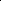 дренажная труба (только для моделей PS 1 -F-D (ОСМО-К- 100-4), PS 1 -F-D (ОСМО-К- 1004-М), PS 1 (SODA)-F-D (ОСМО-К- 100-4), PS (SODA)-F-D (ОСМО-К- 100-4-М)) •,электрическая евро розетка —220В, 50Гц, с заземлением.3.3. Фильтр-диспенсер должен быть защищен от воздействия прямых солнечных лучей и замерзания. Нельзя устанавливать фильтр-диспенсер в непосредственной близости от открытых источников воды.3.4. Запрещается мыть фильтр-диспенсер непосредственно водой, касаться влажными пальцами панели управления.3.5. При установке фильтра- диспенсера учитываются следующие особенности его расположения: нельзя устанавливать фильтр-диспенсервблизи нагревательных элементов;слишком близко к стене (не менее 15 см).Для подключения фильтра-диспенсера используйте только заземленную розетку. Необходимо убедиться, что заземление исправно, что фильтр-диспенсер расположен таким образом, чтобы во время его работы розетка находилась в свободном доступе.Шнур питания фильтра-диспенсера не должен находиться под растяжением. Вилка вставляется аккуратно, чтобы не повредить розетку. Электрические узлы подключения фильтра-диспенсера должны содержаться в чистоте.Ремонт электрооборудования, обеспечивающего питание фильтра, должно производится специалистом фирмы поставщика специализированной организации.Фильтр-диспенсер подключается к электросети только после заполнения его водой.Перед установкой водоочистителя необходимо замерить давление и в случае, если оно превышает 0,63 МПа (6,5 ат), поставить регулятор давления с функцией работы в безрасходном режиме (регулятор давления в комплект поставки не входит, приобретается отдельно). Прежде, чем присоединить/отсоединить трубку JG, необходимо снять стопорную клипсу!3. 11. Во время промывки фильтр-диспенсер должен быть выключен из электрической розетки. Промывку необходимо проводить в точном соответствии с указаниями инструкции по эксплуатации.3.12. Инструкция по эксплуатации фильтра-диспенсера должна находиться у начальника хозяйственного отдела и в доступном месте в непосредственной близости к месту расположения самого фильтра - диспенсера.Использование фильтра-ДиспенсераКулер(диспенсер) предназначен для использования водопроводной воды.Эксплуатация фильтра-диспенсера осуществляется согласно заводской Инструкции по эксплуатации.Необходимо контролировать количество воды в баке, избегать сухого перегрева. При отключении подачи воды необходимо отключить нагрев и отсоединить устройство от сети. Во время использования периодически проверять бак для воды. Если бак полон воды, своевременно сливать воду. Запрещается разбирать и ремонтировать фильтр-диспенсер самостоятельно.Периодически очищать поверхность фильтра- диспенсера от пыли, пятен, а также протирать краны и промывать поддон для стекания воды.Использовать для очищения поверхности кулера(диспенсера) мягкое моющее средство. Запрещается использовать бензин, керосин и другие растворы либо предметы, которые могут повредить поверхность фильтра- диспенсера.Запрещается использовать фильтр- диспенсер для других целей кроме осуществления питьевого режима.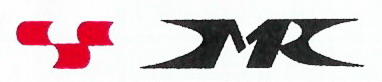 Комитет по здравоохранению Санкт-ПетербургаСанкт-Петербургское государственное бюджетное профессиональное образовательное учреждение «Медицинский колледж № 1»ПРИНЯТОНа заседании педагогического совета «26»августа 2022 г.Введено в действие  приказом № 62-о      «01»сентября 2022 г.                                                                                  